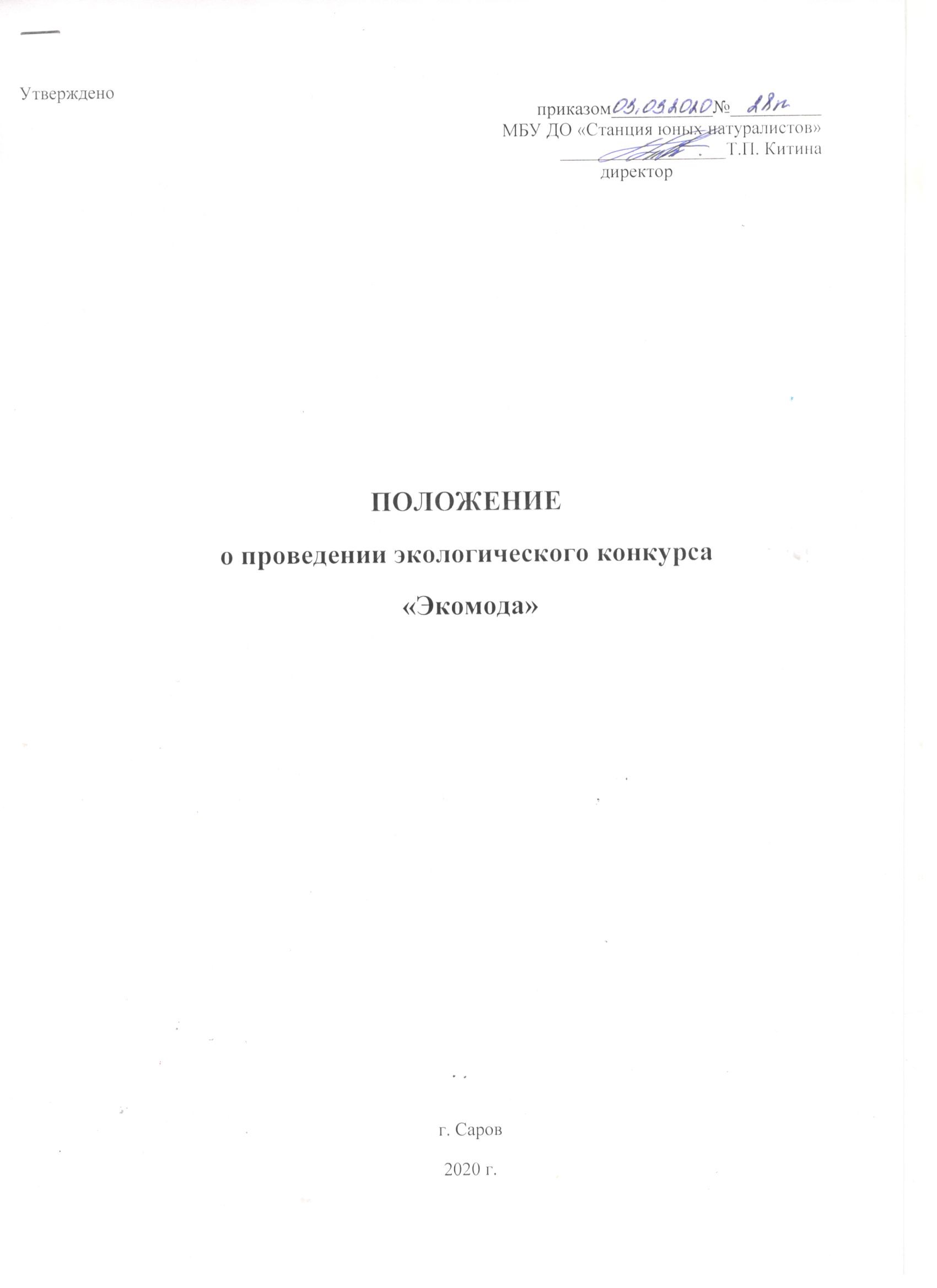 Положение о  проведении экологического конкурса  «Экомода».Общие  положения.Экологический конкурс «Экомода» проводится в рамках реализации  проекта «Жизнь в стиле Эко» в рамках программы  развития «Радуга знаний и творчества»   на  2018 – 2022 г. г.Цель и задачи.Цель: Сформировать у детей основы экологической культуры, предоставление выбора разнообразных форм общения.Задачи:
1. Воспитание бережного отношения к природе и окружающему миру;       .   2. Воспитание инициативы и социальной активности учащихся;              3.Воспитание гражданского самосознания, общей экологической культуры, эстетического воспитания для реализации творческих способностей;                                                                                                                                                                                                                                         4. Формирование творческой самореализации и построение межличностных отношений.Участники конкурса.Учащиеся 1 – 11 классов, родители (законные представители) обучающихся. Организаторы конкурса.МБУ ДО Станция юных натуралистов.Сроки  проведения конкурса.Конкурс проводится в два этапа:Первый этап - заочный – с 27 февраля по 20 марта 2020г. Второй этап – показ моделей и награждение победителей на Итоговой конференции Обучающихся Станции юных натуралистов в апреле 2020г.VI. Номинации конкурсаКонкурс проводится по номинациям:1. «Эко-Леди» (женская одежда): коллекции, выполненные из вторичного сырья: упаковочного материала; бумаги, пластика, металла, полиэтилена и др.2. «Эко-Шик» (мужская одежда): коллекции, выполненные из вторичного сырья: упаковочного материала; бумаги, пластика, металла, полиэтилена и др.3. «Эко-Роскошь» (сумки, бижутерия и другие аксессуары): коллекции, выполненные из вторичного сырья (упаковочного материала, бумаги, пластика, металла, полиэтилена и др).4. «Винтаж» (одежда и аксессуары): коллекции, выполненные из старых вещей и материалов, которые в процессе модернизации превратились в модные и стильные вещи.V. Критерии оценки конкурсной работы1.  Содержание, самостоятельность и выразительность работы;2.  Разнообразие материала модели; 3.  Оригинальность, нестандартность;4.  Творческий подход;5.  Художественный уровень и артистизм исполнения; По каждому критерию максимум 5 баллов.VI. Требование к оформлению работПервый этап:Для участия в Конкурсе представляются модели одежды, изготовленные сиспользованием вторичного сырья.Модель одежды может быть дополнена украшениями, головным убором илиаксессуарами. Участники конкурса должны предоставить на Конкурс: фотографию, презентацию, видеоролик  костюма, дать ему название и провести презентацию - показ (небольшой рассказ о материале, из которого изготовлен костюм). Второй этап – показ моделей.Заявка на участие в Конкурсе оформляется по установленной форме. Внимание! Работы, представленные на конкурс должны быть АВТОРСКИМИ. Вместе с работами педагоги подают заявку, где указывают:Если в выполнении работы принимали участие родители (законные представители) обязательно указать в заявке (Ф.И.О. родителей).Работы подразделяются на возрастные категории: 1-4 классы, 5-8 классы,9-11классы. 	В состав жюри войдут члены Совета старост, члены Совета родителей, педагоги Станции юных натуралистов. Разработала: Китина Л.В., педагог дополнительного образования.НоминацияНазвание творческой работыФ.И. автораКласс, школаКружок